T.C.KORKUTELİ KAYMAKAMLIĞIKorkuteli İlçe Milli Eğitim Müdürlüğü                   KIZILCADAĞ İMAM HATİP ORTAOKULU2019-2023 STRATEJİK PLANI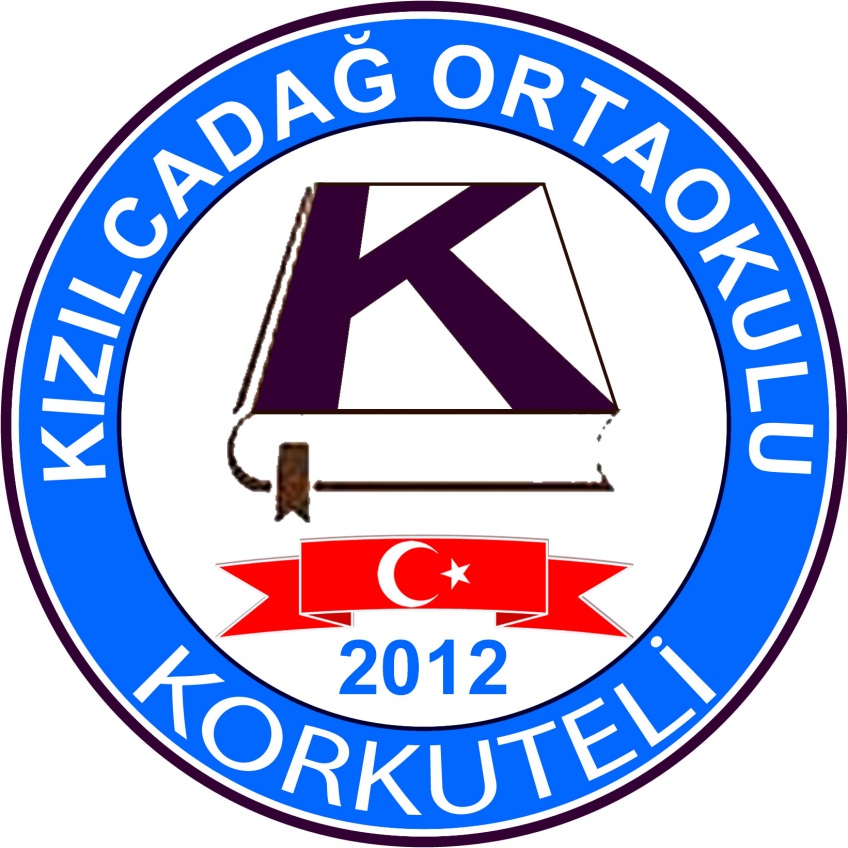 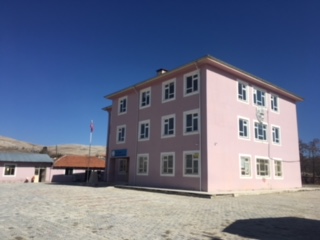 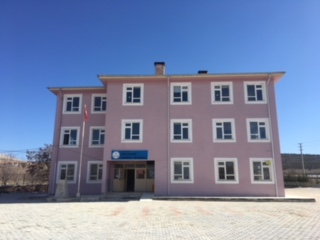 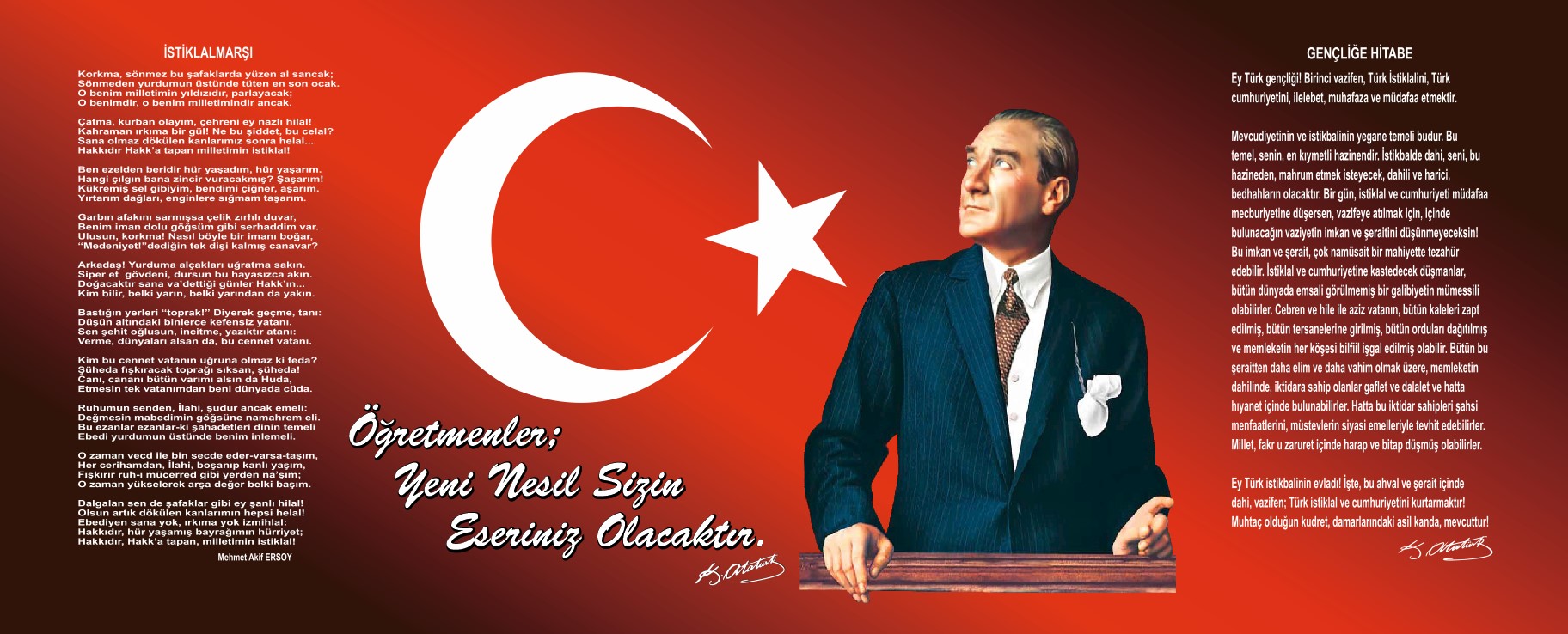 SUNUŞGünümüz dünyasında her alanda yaşanan gelişmeler tüm kurumları olduğu gibi eğitim kurumlarını da çok yönlü olarak etkilemektedir. Bu nedenle eğitim ve öğretimde yeni yaklaşım ve uygulamaların yaşama geçirilmesi bir zorunluluk olarak karşımıza çıkmaktadır.Bu çalışma artık bizim kurumsallaştığımızı, kurumsallaşmak zorunda olduğumuzu ve kurumsallaşmanın önemi için çok önemlidir. Kuruma yeni gelen müdür, öğretmen veya diğer personeller, kurumun stratejik planını bilirse daha verimli olacak, kurumu tanımış, misyonunu, zayıf ve güçlü yanlarını bilmiş olacaktır. Bütün bunlar kişiye göre yönetim tarzından kurtulup kurumsal hedeflere göre yönetim tarzının oturmasını sağlayacaktır.Kurumsallaşma, her işin amacı, aracı ve zamanının olduğunun bilinmesi yani bu işi ben şu araçla şu amaç için şu zamanda şu hedefe ulaşmak için yapmalıyım demektir. Örneğin öğrenme güçlüğü çeken bir öğrenci çeşitli tanıma sorularıyla tanınmalı, bu tanımadaki amacın öğrencinin öğrenmesindeki belli güçlükleri tanımak ve öğrencinin kendisine, ailesine, devletine yararlı bir birey haline getirmek olduğu işin başında belirlenmelidir.Bir eğitim kurumu olarak beklenen işlevleri yerine getirebilmemiz, yapılan planlamalara ve bu planların etkin bir şekilde uygulanmasına bağlıdır. Bunun farkında olarak bu değişime ayak uydurabilmek, okulumuzun gelişimini ve çevreye uyumunu sağlayabilmek, çevremizi değişime hazırlayabilmek ve çalışmalarımızın meyvesi ve geleceğimizin teminatı olan öğrencilerimizi kendilerini en iyi hissettikleri alanda geliştirmelerine olanak sağlamak için kurum olarak belirlediğimiz hedeflere planlanmış zaman diliminde ulaşabilme amacıyla okulumuzun önümüzdeki yıllarını planlamak gerektiğini ve geleceği planlamanın en iyi yolunun da geçmişe ve bu güne bakmak olduğuna inanarak planımızı bu doğrultuda hazırladık.                                                                                                                       Hasan Ali DİNÇ                                                                                                                       Okul Müdürü İçindekilerSunuş							……………………………………………………………………………………………………………………………  4İçindekiler						…………………………………………………………………………………………………………………………… 5BÖLÜM I: GİRİŞ ve PLAN HAZIRLIK SÜRECİ												6BÖLÜM II: DURUM ANALİZİ															Okulun Kısa Tanıtımı					…………………………………………………………………………………………………………………………… 7Okulun Mevcut Durumu: Temel İstatistikler		…………………………………………………………………………………………………………………………… 8Uygulanmakta Olan Stratejik Planın 
Değerlendirilmesi (2015-2019)				…………………………………………………………………………………………………………………………… PAYDAŞ  ANALİZİ					…………………………………………………………………………………………………………………………… 11GZFT (Güçlü, Zayıf, Fırsat, Tehdit) Analizi		…………………………………………………………………………………………………………………………… 12Gelişim ve Sorun Alanları				…………………………………………………………………………………………………………………………… 14BÖLÜM III: GELECEĞE YÖNELİM  (MİSYON,  VİZYON VE TEMEL DEĞERLER-AMAÇ HEDEFELER) 					18Misyonumuz						…………………………………………………………………………………………………………………………… 19TEMA I: EĞİTİM VE ÖĞRETİME ERİŞİM			…………………………………………………………………………………………………………………………… 21TEMA II: EĞİTİM VE ÖĞRETİMDE 
KALİTENİN ARTIRILMASI				…………………………………………………………………………………………………………………………… 24TEMA III: KURUMSAL KAPASİTE			…………………………………………………………………………………………………………………………… 30IV. BÖLÜM : MALİYETLENDİRME														                                                                       33V.BÖLÜM : İZLEME VE DEĞERLENDİRME													                                                                   34	BÖLÜM I: GİRİŞ ve PLAN HAZIRLIK SÜRECİ 2019-2023 dönemi stratejik plan hazırlanması süreci Üst Kurul ve Stratejik Plan Ekibinin oluşturulması ile başlamıştır. Ekip tarafından oluşturulan çalışma takvimi kapsamında ilk aşamada durum analizi çalışmaları yapılmış ve durum analizi aşamasında paydaşlarımızın plan sürecine aktif katılımını sağlamak üzere paydaş anketi, toplantı ve görüşmeler yapılmıştır. Durum analizinin ardından geleceğe yönelim bölümüne geçilerek okulumuzun amaç, hedef, gösterge ve eylemleri belirlenmiştir. Çalışmaları yürüten ekip ve kurul bilgileri altta verilmiştir.STRATEJİK PLAN ÜST KURULU BÖLÜM II: DURUM ANALİZİDurum analizi bölümünde okulumuzun mevcut durumu ortaya konularak neredeyiz sorusuna yanıt bulunmaya çalışılmıştır. Bu kapsamda okulumuzun kısa tanıtımı, okul künyesi ve temel istatistikleri, paydaş analizi ve görüşleri ile okulumuzun Güçlü Zayıf Fırsat ve Tehditlerinin (GZFT) ele alındığı analize yer verilmiştir.Okulun Kısa Tanıtımı/Kurumsal tarihçe *Okulumuzun ilk binası 1954 yılında açılmış, binanın eski ve yetersiz olması nedeni ile 16.09.2002 tarihinde yeni okul binası faaliyete geçmiştir. Çevremizde bulunan 12 köyün öğrencileri köylerindeki okullar kapatılarak taşımalı eğitim kapsamında okulumuzda eğitim-öğretim faaliyetlerine devam etmektedir.  Faaliyette olduğumuz 15 yıllık süre içinde İlçe Milli Eğitim Müdürlüğü, Okul Yönetimi, veli, öğretmen ve diğer paydaşlarla birlikte aşağıdaki çalışmalar gerçekleştirilmiştir.Bu çalışmalar;Okul çatısı aktarıldı ve çatı olukları yenilendi.Yemekhaneye 25 masa, 200 sandalye ve krom mutfak malzemeleri alındı.Yeni ses sistemi, zil sistemi, kamera sistemi kazandırıldı.Okul idare odaları, öğretmenler odası, öğrenci ve okul ihtiyacına göre yeniden yapılandırıldı.Okulumuzda 2013 yılında ilk özel eğitim sınıfı açılmış olup, o tarihten itibaren özel eğitim sınıflarının donatım konusuna daha çok değinilmiş, 2018 itibariyle sınıfları daha donanımlı hale getirmek için mevcut imkânlarla çalışmalar yapılmıştır. 2019 itibariyle özel eğitim sınıflarının eksiklikleri konusuna daha çok eğilerek çalışmalarımız devam edecektir.Öğrenciye uygun mutfaklı, tuvaletli, lavabolu ayrı bölümlü anasınıfı kuruldu.Çay ocağı ve mutfak oluşturuldu.650 metre kare sınıf ve koridor fayansları yapıldı.Öğrenci -çalışan güvenliği önlemleri yönetmeliğe uygun şekilde yapıldı.(İSG)Kalorifer sistemi bakım, ihtiyaç ve onarımları periyodik olarak yapıldı ve yapılmaya devam edilmektedir.Sınıflar bilişim, dolap ve panolarla donatıldı.Okul iate duvarları ve tel örgüleri yapıldı.Sınıf kapıları ve bölüm kapıları bakım ve onarımı yapılarak pedagojik kapı giydirmeleri yapıldı.Koridorun bazı bölümleri pvc ile bölünerek yeni bölümler oluşturuldu ve mescit yapıldı.Arşiv odası kuruldu.Tuvalet, lavabo ve aynaları yenilendi.Yeni bilgisayar ve yazıcılar alındı.Koridorlar pedagojik materyal ve resimler ile donatıldı. Atatürk köşesi yapıldı.Sınıf ve koridorlar boyandı.Alt kat pencerelerine demir korkuluklar takıldı.Şuan okul bahçesine parke taşı döşenmekte ve çevre düzenlemesi yapılmaktadır.Önümüzdeki dönem okulumuzun ve yemekhanenin etrafına 1,5 metre mermer kaplanacak üzerine ısı yalıtımı yapılacaktır. Okulun Mevcut Durumu: Temel İstatistiklerOkul KünyesiOkulumuzun temel girdilerine ilişkin bilgiler altta yer alan okul künyesine ilişkin tabloda yer almaktadır.Temel Bilgiler Tablosu- Okul Künyesi Çalışan BilgileriOkulumuzun çalışanlarına ilişkin bilgiler altta yer alan tabloda belirtilmiştir.Çalışan Bilgileri Tablosu*Okulumuz Bina ve Alanları	Okulumuzun binası ile açık ve kapalı alanlarına ilişkin temel bilgiler altta yer almaktadırOkul Yerleşkesine İlişkin Bilgiler Sınıf ve Öğrenci Bilgileri	Okulumuzda yer alan sınıfların öğrenci sayıları alttaki tabloda verilmiştir.Donanım ve Teknolojik KaynaklarımızTeknolojik kaynaklar başta olmak üzere okulumuzda bulunan çalışır durumdaki donanım malzemesine ilişkin bilgiye alttaki tabloda yer verilmiştir.Teknolojik Kaynaklar TablosuGelir ve Gider Bilgisi Okulumuzun genel bütçe ödenekleri, okul aile birliği gelirleri ve diğer katkılarda dâhil olmak üzere gelir ve giderlerine ilişkin son iki yıl gerçekleşme bilgileri alttaki tabloda verilmiştir.PAYDAŞ ANALİZİKurumumuzun temel paydaşları öğrenci, veli ve öğretmen olmakla birlikte eğitimin dışsal etkisi nedeniyle okul çevresinde etkileşim içinde olunan geniş bir paydaş kitlesi bulunmaktadır. Paydaşlarımızın görüşleri anket, toplantı, dilek ve istek kutuları, elektronik ortamda iletilen önerilerde dâhil olmak üzere çeşitli yöntemlerle sürekli olarak alınmaktadır.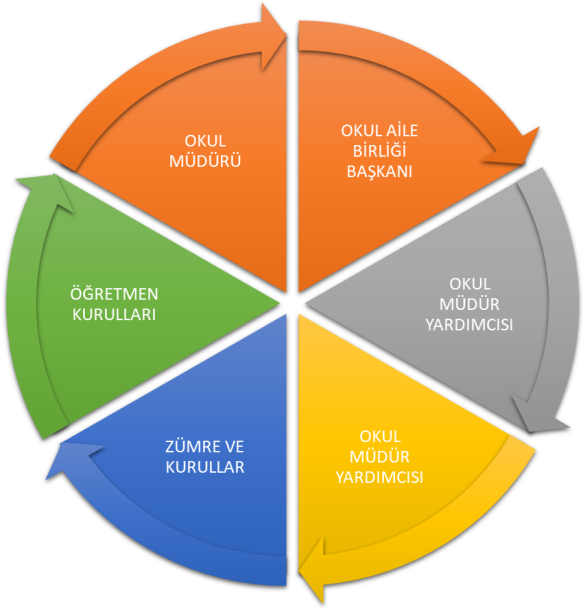 Paydaş anketlerine ilişkin ortaya çıkan temel sonuçlara altta yer verilmiştir * : (RESMİ YAZI EKİNDE  SUNULAN ANKETTE İLİŞKİN YER ALAN TEMEL SONUÇLAR  VE MEMNUNİYET DÜZEYİ ELE ALINACAKTIR.)Öğrenci Anketi Sonuçları:Anket sonuçları ekte sunulmuştur.Öğretmen Anketi Sonuçları:Anket sonuçları ekte sunulmuştur.Veli Anketi Sonuçları:Anket sonuçları ekte sunulmuştur.GZFT (Güçlü, Zayıf, Fırsat, Tehdit) Analizi *Okulumuzun temel istatistiklerinde verilen okul künyesi, çalışan bilgileri, bina bilgileri, teknolojik kaynak bilgileri ve gelir gider bilgileri ile paydaş anketleri sonucunda ortaya çıkan sorun ve gelişime açık alanlar iç ve dış faktör olarak değerlendirilerek GZFT tablosunda belirtilmiştir. Dolayısıyla olguyu belirten istatistikler ile algıyı ölçen anketlerdenKurumun güçlü ve zayıf yönleri donanım, malzeme, çalışan, iş yapma becerisi, kurumsal iletişim gibi çok çeşitli alanlarda kendisinden kaynaklı olan güçlülükleri ve zayıflıkları ifade etmektedir ve ayrımda temel olarak okul müdürü/müdürlüğü kapsamından bakılarak iç faktör ve dış faktör ayrımı yapılmıştır çıkan sonuçlar tek bir analizde birleştirilmiştir.GELİŞİM VE SORUN ALANLARIGelişim ve sorun alanları analizi ile GZFT analizi sonucunda ortaya çıkan sonuçların planın geleceğe yönelim bölümü ile ilişkilendirilmesi ve buradan hareketle hedef, gösterge ve eylemlerin belirlenmesi sağlanmaktadır. Gelişim ve sorun alanları ayrımında eğitim ve öğretim faaliyetlerine ilişkin üç temel tema olan Eğitime Erişim, Eğitimde Kalite ve kurumsal Kapasite kullanılmıştır. Eğitime erişim, öğrencinin eğitim faaliyetine erişmesi ve tamamlamasına ilişkin süreçleri; Eğitimde kalite, öğrencinin akademik başarısı, sosyal ve bilişsel gelişimi ve istihdamı da dâhil olmak üzere eğitim ve öğretim sürecinin hayata hazırlama evresini; Kurumsal kapasite ise kurumsal yapı, kurum kültürü, donanım, bina gibi eğitim ve öğretim sürecine destek mahiyetinde olan kapasiteyi belirtmektedir.BÖLÜM III: MİSYON, VİZYON VE TEMEL DEĞERLEROkul Müdürlüğümüzün Misyon, vizyon, temel ilke ve değerlerinin oluşturulması kapsamında öğretmenlerimiz, öğrencilerimiz, velilerimiz, çalışanlarımız ve diğer paydaşlarımızdan alınan görüşler, sonucunda stratejik plan hazırlama ekibi tarafından oluşturulan Misyon, Vizyon, Temel Değerler; Okulumuz üst kurulana sunulmuş ve üst kurul tarafından onaylanmıştır.MİSYONUMUZVİZYONUMUZ	TEMEL DEĞERLER VE İLKELERİMİZTEMA I: EĞİTİM VE ÖĞRETİME ERİŞİMEğitim ve öğretime erişim okullaşma ve okul terki, devam ve devamsızlık, okula uyum ve oryantasyon, özel eğitime ihtiyaç duyan bireylerin eğitime erişimi, yabancı öğrencilerin eğitime erişimi ve hayatboyu öğrenme kapsamında yürütülen faaliyetlerin ele alındığı temadır.Stratejik Amaç 1: Kayıt bölgemizde yer alan çocukların okullaşma oranlarını artıran, öğrencilerin uyum ve devamsızlık sorunlarını gideren etkin bir yönetim yapısı kurulacaktır.  Stratejik Hedef 1.1.  Kayıt bölgemizde yer alan çocukların okullaşma oranları artırılacak ve öğrencilerin uyum ve devamsızlık sorunları da giderilecektir. *** Performans Göstergeleri  OKUL TÜRÜNE GÖRE ALINMALIDIR TARAFINIZCA DA PERFORMANS GÖSTERGESİ EKLENEBİLİR VEYA PERFORMANS GÖSTERGESİ AMACINDAN SAPMAYACAK ŞEKİLDE DÜZENLENEBİLİR) 
(YANINDA (0-1) İBARESİ OLAN GÖSTERGELERDE ‘’ 0 ‘’ OLMADIĞINI ‘’1’’ İFADESİNİN OLDUĞUNU/OLACAĞI YILI  GÖSTERİR )Eylemler*TEMA II: EĞİTİM VE ÖĞRETİMDE KALİTENİN ARTIRILMASIEğitim ve öğretimde kalitenin artırılması başlığı esas olarak eğitim ve öğretim faaliyetinin hayata hazırlama işlevinde yapılacak çalışmaları kapsamaktadır. Bu tema altında akademik başarı, sınav kaygıları, sınıfta kalma, ders başarıları ve kazanımları, disiplin sorunları, öğrencilerin bilimsel, sanatsal, kültürel ve sportif faaliyetleri ile istihdam ve meslek edindirmeye yönelik rehberlik ve diğer mesleki faaliyetler yer almaktadır. Stratejik Amaç 2: Öğrencilerimizin gelişmiş dünyaya uyum sağlayacak şekilde donanımlı bireyler olabilmesi için eğitim ve öğretimde kalite artırılacaktır.Stratejik Hedef 2.1.  Öğrenme kazanımlarını takip eden ve velileri de sürece dâhil eden bir yönetim anlayışı ile öğrencilerimizin akademik başarıları ve sosyal faaliyetlere etkin katılımı artırılacaktır.Performans Göstergeleri ………………Stratejik Hedef 2.2.  Etkin bir rehberlik anlayışıyla, öğrencilerimizi ilgi ve becerileriyle orantılı bir şekilde üst öğrenime veya istihdama hazır hale getiren daha kaliteli bir kurum yapısına geçilecektir. (Performans Göstergeleri   TEMA III: KURUMSAL KAPASİTEStratejik Amaç 3:      Eğitim ve öğretim faaliyetlerinin daha nitelikli olarak verilebilmesi için okulumuzun kurumsal kapasitesi güçlendirilecektir. Stratejik Hedef 3.1.   Etkili ve verimli bir kurumsal yapıyı oluşturmak için; mevcut beşeri, fiziki alt yapı ile yönetim ve organizasyon yapısı iyileştirilecektir.Performans GöstergeleriEylemler IV. BÖLÜM: MALİYETLENDİRME 2019-2023 Stratejik Planı Faaliyet/Proje Maliyetlendirme TablosuV. BÖLÜM: İZLEME VE DEĞERLENDİRMEOkulumuz Stratejik Planı izleme ve değerlendirme çalışmalarında 5 yıllık Stratejik Planın izlenmesi ve 1 yıllık gelişim planın izlenmesi olarak ikili bir ayrıma gidilecektir. 5018 sayılı kanununun 9. maddesinde kamu idarelerine kalkınma planları, programlar ilgili mevzuat ve benimsedikleri temel ilkeler çerçevesinde geleceğe ilişkin vizyon ve misyonlarını oluşturmak, stratejik amaçlar ve ölçülebilir hedefler saptamak, performanslarını önceden belirlenmiş olan göstergeler doğrultusunda ölçmek ve uygulamanın izleme ve değerlendirmesini yapmak amacıyla katılımcı yöntemlerle stratejik plan hazırlama görevi verilmiştir. Strateji Geliştirme Başkanlığı’nın yayınladığı “Eğitimde Stratejik Planlama” kitabında yer alan stratejik planlama rehberine uygun olarak hazırlanan Kadıköy Anadolu Lisesi 2019- 2023 Stratejik Planlamanın önemli adımlarından birisi de izleme değerlendirmedir. Öncelikle her temanın lideri Okul Gelişimi Yönetim Ekibi seçilecektir. Tema liderleri kendi sorumlu oldukları alanlar için çalışan, öğrenci ve velilerden oluşacak ekiplerini kuracaklardır. Her ekip kendi çalışma planlarını oluşturacaktır. Çalışma planları OGYE’de sunulacak ve okul çalışma planı meydana getirilecektir. Çalışma ekiplerinin faaliyetleri, aylık OGYE toplantılarında izlenecektir. Planda yer alan stratejik amaç ve hedeflere ulaşabilmek için belirtilen faaliyetler ve performans göstergeleri dikkate alınarak, aylık periyotlar da faaliyetler takip edilerek, aksayan yönlerde hemen işbirlikleri gerçekleştirilecektir. Her dönem sonunda, stratejik planlama ekibi tarafından veriler değerlendirilerek, ilerleme sağlanan ve sağlanamayan alanların ortaya konulacağı rapor hazırlanacak ve OGYE’de sunacaktır. Her yıl eylül ayının ilk iki haftasında yapılacak toplantılar ile stratejik planının varsa revizyonlarıyla birlikte gözden geçirilmesi sağlanacaktır. Yıllık planın uygulanmasında yürütme ekipleri ve eylem sorumlularıyla aylık ilerleme toplantıları yapılacaktır. Toplantıda bir önceki ayda yapılanlar ve bir sonraki ayda yapılacaklar görüşülüp karara bağlanacaktır. Stratejik planın izlenmesinde 6 aylık dönemlerde izleme yapılacak denetim birimleri, il ve ilçe millî eğitim müdürlüğü ve Bakanlık denetim ve kontrollerine hazır halde tutulacaktır. Okullarımız ve kurumlarımız için yapılacak olan okul gelişim modeli ve stratejik plan izleme modeli sistemine ilgili verilerin girişleri yapılacaktır.Üst Kurul BilgileriÜst Kurul BilgileriEkip Bilgileri Ekip Bilgileri    Adı SoyadıUnvanıAdı SoyadıUnvanıHASAN ALİ DİNÇOKUL MÜDÜRÜHALİL İBRAHİM ÇELİKMÜDÜR YARDIMCISIDÖNDÜ NUR SELVİOKUL MÜDÜR YARDIMCISIOĞUZ KARAMANÖZEL EĞİTİM ÖĞRETMENİRAMAZAN ÖNDEROKUL AİLE BİRLİĞİ BAŞKANIHASAN ÇELİKÖĞRENCİ VELİSİRAMAZAN BARUTOKUL AİLE BİRLİĞİ YÖNETİM KURULU ÜYESİRIZA ÖZSOYSINIF ÖĞRETMENİİli: İli: ANTALYAANTALYAİlçesi: İlçesi: KORKUTELİKORKUTELİAdres: Adres: KIZILCADAĞ MAHALLESİ 26500 SK. NO:4KIZILCADAĞ MAHALLESİ 26500 SK. NO:4Coğrafi Konum (link)*:Coğrafi Konum (link)*:Telefon Numarası: Telefon Numarası: 0242655836602426558366Faks Numarası:Faks Numarası:e- Posta Adresi:e- Posta Adresi:kizilcadagoo@hotmail.comkizilcadagoo@hotmail.comWeb sayfası adresi:Web sayfası adresi:Kizilcadagiho.meb.k12.trKizilcadagiho.meb.k12.trKurum Kodu:Kurum Kodu:762500762500Öğretim Şekli:Öğretim Şekli:Tam GünTam GünOkulun Hizmete Giriş Tarihi : Okulun Hizmete Giriş Tarihi : 20022002Toplam Çalışan Sayısı *Toplam Çalışan Sayısı *88Öğrenci Sayısı:Kız2929Öğretmen SayısıKadın55Öğrenci Sayısı:Erkek2424Öğretmen SayısıErkek33Öğrenci Sayısı:Toplam5353Öğretmen SayısıToplam88Derslik Başına Düşen Öğrenci Sayısı :Derslik Başına Düşen Öğrenci Sayısı :Derslik Başına Düşen Öğrenci Sayısı :18Şube Başına Düşen Öğrenci Sayısı :Şube Başına Düşen Öğrenci Sayısı :Şube Başına Düşen Öğrenci Sayısı :18Öğretmen Başına Düşen Öğrenci Sayısı :Öğretmen Başına Düşen Öğrenci Sayısı :Öğretmen Başına Düşen Öğrenci Sayısı :7Şube Başına 30’dan Fazla Öğrencisi Olan Şube Sayısı :Şube Başına 30’dan Fazla Öğrencisi Olan Şube Sayısı :Şube Başına 30’dan Fazla Öğrencisi Olan Şube Sayısı :0Öğrenci Başına Düşen Toplam Gider Miktarı*Öğrenci Başına Düşen Toplam Gider Miktarı*Öğrenci Başına Düşen Toplam Gider Miktarı*84 TLÖğretmenlerin Kurumdaki Ortalama Görev Süresi :Öğretmenlerin Kurumdaki Ortalama Görev Süresi :Öğretmenlerin Kurumdaki Ortalama Görev Süresi :2 YılUnvanErkekKadınToplamOkul Müdürü ve Müdür Yardımcısı111Branş  Öğretmeni358Din Kültürü Öğretmeni011İngilizce Öğretmeni011Özel Eğitim Öğretmeni000Rehber Öğretmen000İdari Personel000Yardımcı Personel000Güvenlik Personeli000Toplam Çalışan Sayıları4812Okul Bölümleri *Okul Bölümleri *Özel AlanlarVarYokOkul Kat Sayısı3Çok Amaçlı SalonXDerslik Sayısı6Çok Amaçlı SahaXDerslik Alanları (m2)140KütüphaneXKullanılan Derslik Sayısı6Fen LaboratuvarıXŞube Sayısı6Bilgisayar LaboratuvarıXİdari Odaların Alanı (m2)8İş AtölyesiXÖğretmenler Odası (m2)30Beceri AtölyesiXOkul Oturum Alanı (m2)400PansiyonXOkul Bahçesi (Açık Alan)(m2)3600Okul Kapalı Alan (m2)400Sanatsal, bilimsel ve sportif amaçlı toplam alan (m2)0Kantin (m2)0Tuvalet Sayısı6Diğer (………….)SınıfıKızErkekToplamORTA AĞIR OTİSTİK0005-A97166-A89177-A12820Akıllı Tahta Sayısı3TV Sayısı0Masaüstü Bilgisayar Sayısı0Yazıcı Sayısı0Taşınabilir Bilgisayar Sayısı0Fotokopi Makinası Sayısı0Projeksiyon Sayısı0İnternet Bağlantı Hızı100,0 Mb/snYıllarGelir MiktarıGider Miktarı201612.50012.500201713.50013.500Güçlü YönlerZayıf YönlerOkul vizyonunun ve misyonunun belirlenmiş olması.Genç ve istekli öğretim kadrosunun olmasıKurum içi iletişim kanallarının açık olmasıKendini geliştiren, gelişime açık ve teknolojiyi kullanan öğretmenin  olmasıKurum kültürünün oluşturulmuş olmasıSınıf mevcutlarının az olması yüzünden öğrencilerle birebir ilgilenmenin mümkün olması.Okulumuzun internet bağlantısının olması.Şehir gürültüsünden uzak bir yerleşkeye sahip olunması. Öğrencilerde disiplin gerektirecek davranışlar olmaması.Okulun gelirinin çok az olmaması.Velilerin okul ile iletişiminin az olması.Velilerin yapılan toplantılara katılımının azlığıÖğrencilerin, eğitim-öğretim ile ilgili ihtiyaçlarını karşılayabilecekleri alanlara uzak olmasıSosyal kültürel faaliyetlerin az olmasıÖğrencilerimizin okuma alışkanlıklarının zayıf olması, bu yüzden de anlama ve anlatım zorluğu çekmeleri, kelime haznelerinin dar olması.Kütüphane yapılabilecek bir dersliğin bulunmamasıVelilerin sosyal, kültürel ve ekonomik düzeyinin yetersiz oluşu.İlkokul ve Ortaokulun aynı binada olması.Özellikle Özel Eğitim sınıflarımızdaki donanım yetersizliğiRehberlik hizmetlerinin olmamasıSınıf yetersizliğiKaynaştırma öğrencileri için Destek Eğitim odasının olmaması.Okulumuzda araç gereç ve eğitim teknolojileri yönünden eksikliklerin olması.Kış aylarında hava şartlarından dolayı okula ulaşımda aksaklıklar olması.                          FırsatlarTehditlerOkulun şehir gürültüsünden uzak bir yerleşkede bulunmasıFiziki alanların geliştirmeye açık olmasıDiğer okul ve kurumlarla iletişimin güçlü olmasıMülki ve yerel yetkililerle olan olumlu diyalog ve iş birliği.Okulumuzun diğer köy okulları ile  iletişiminin güçlü olması.Okul çevre iletişimi.Velilere kısa sürede ulaşılabilmesi.Özel Eğitim Sınıflarımızın bulunmasıVelilerin ekonomik durumunun düşük olmasıOkulun ısınma problemi.Velilerin özgüveni eksik bireyler yetiştirmeleri.Bulunduğumuz bölgenin hızlı göç vermesi.Sosyal olarak olumsuz örnek oluşturabilecek davranışların bazı velilerce sergilenmesi.Veli profilinde ilgisiz aile sayısının fazla oluşu.Parçalanmış aile sayısının çok olması.Akraba evliliğinin çok yaygın olması.Velilerin özel eğitime yanlış bakış açısı. (Bazı velilerin özel eğitim öğrencileriyle çocuğunu aynı okulda okutmak istemediği için şikâyetlerde bulunması vb.)İl merkezine sadece 60 km olmamıza rağmen yararlanılan kaynaklar ve imkânlar açısından şehir imkânlarının hiçbirinin bulunmaması, öğrencilerin kişisel gelişim alanlarının yetersizliği.EĞİTİME ERİŞİMEĞİTİMDE KALİTEKURUMSAL KAPASİTEOkullaşma OranıAkademik BaşarıKurumsal İletişimOkula Devam/ DevamsızlıkSosyal, Kültürel ve Fiziksel GelişimKurumsal YönetimOkula Uyum, OryantasyonÖğretim YöntemleriBina ve YerleşkeÖzel Eğitime İhtiyaç Duyan Bireylerİstihdam Edilebilirlik ve YönlendirmeSınıf donanım, donatımSuriyeli ÖğrencilerDers araç gereçlerinin kullanımıTemizlik, HijyenHayat boyu ÖğrenmeYaratıcılığı geliştirme İş Güvenliği,    Okul GüvenliğiTaşıma ve yemekİnsan kaynakları 1.TEMA: EĞİTİM VE ÖĞRETİME ERİŞİM 1.TEMA: EĞİTİM VE ÖĞRETİME ERİŞİM1Okulun taşıma merkezi olması dolayısıyla köylere uzaklığı bu yüzden öğrencilerin yakınlardaki birleştirilmiş okullara dahil olması2Devamsızlık yapan öğrencilerin fazlalığı (özellikle hava şartlarından dolayı)3Özel eğitime gereksinim duyan başka öğrencilerin olma olasılığının fazla olması 4Sportif faaliyetlerde konum itibariyle okulumuzun yetersiz olması5Suriyeli öğrencilerle iletişimin zorluğu2.TEMA: EĞİTİM VE ÖĞRETİMDE KALİTE2.TEMA: EĞİTİM VE ÖĞRETİMDE KALİTE1Akademik başarının düşük olması2Sosyal sportif kültürel etkinliklerin fiziki şartlardan ötürü yetersiz kalması3Ders araç gereçlerinin eski ve yetersiz olması4 Ulusal ve uluslar arası projelere başvurunun arttırılması3.TEMA: KURUMSAL KAPASİTE3.TEMA: KURUMSAL KAPASİTE1İnsan kaynaklarında  mesleki yetkinliklerinin  artırılması 2Okul ve kurumların sosyal, kültürel, sanatsal ve sportif faaliyet alanlarının yetersizliği 3Donatım eksiklerinin giderilmesi  4Okul güvenliği çalışmaları 6Var olan özel eğitim sınıflarının yeterliliğinin arttırılmasıNoPERFORMANS GÖSTERGESİMevcutHEDEFHEDEFHEDEFHEDEFHEDEFNoPERFORMANS GÖSTERGESİ201820192020202120222023PG.1.1.1Kayıt bölgesindeki öğrencilerden okula kayıt yaptıranların oranı (%)%25%35%50%55%70%80PG.1.1.2İlkokul birinci sınıf öğrencilerinden en az bir yıl okul öncesi eğitim almış olanların oranı (%)(ilkokul)0%33%40%50%50%50PG.1.1.3.Okula yeni başlayan öğrencilerden oryantasyon eğitimine katılanların oranı (%)00%30%40%50%50PG.1.1.4.Bir eğitim ve öğretim döneminde 20 gün ve üzeri devamsızlık yapan öğrenci oranı (%)000000PG.1.1.5Bir eğitim ve öğretim döneminde 20 gün ve üzeri devamsızlık yapan yabancı öğrenci oranı (%)000000PG.1.1.6Okulun özel eğitime ihtiyaç duyan bireylerin kullanımına uygunluğu (0-1)001111PG.1.1.7Hayatboyu öğrenme kapsamında açılan kurslara devam oranı (%) (halk eğitim)000000PG.1.1.8Hayatboyu öğrenme kapsamında açılan kurslara katılan kişi sayısı (sayı) (halkeğitim)000000PG.1.1.9Hayat boyu öğrenme kapsamındaki kursları tamamlama oranı (%) (halk eğitim)000000PG.1.1.10Şartları elverişsiz öğrencilere beslenme ve araç  gereç yardımı  ilişkin yardım yapılan  öğrenci  oranı (%)000000PG.1.1.11 Özel eğitime ihtiyaç duyan öğrencilerin uyumunun sağlanmasına yönelik öğretmen eğitimlerine katılan okul öncesi öğretmeni oranı (%)  000000PG1.1.12 Bilim ve sanat merkezi öğrencilerinde programlarına devam eden öğrenci  oranı (Bilsem merkezleri alıcaktır)000000NoEylem İfadesiEylem SorumlusuEylem Tarihi1.1.1.Kayıt bölgesinde yer alan öğrencilerin tespiti çalışması yapılacaktır.Okul Yönetimi01 Eylül-20 Eylül1.1.2Devamsızlık yapan öğrencilerin tespiti ve erken uyarı sistemi için çalışmalar yapılacaktır. Müdür Yardımcısı 01 Eylül-20 Eylül1.1.3Devamsızlık yapan öğrencilerin velileri ile özel aylık  toplantı ve görüşmeler yapılacaktır.Şube ÖğretmenleriHer ayın son haftası1.1.4Özel eğitime ihtiyacı olan tüm bireyleri okula özendirerek okula devamını sağlamak.Müdür Yardımcısı2019-20231.1.5Okulun özel eğitime ihtiyaç duyan bireylerin kullanımının kolaylaşıtırılması için rampa eksiklikleri tamamlanacaktırMüdür Yardımcısı, Kasım 20191.1.6Özel Eğitim sınıflarının eksiklerinin giderilmesi, bu öğrencilerin okulu tercih etmelerinin sağlanması için okul atmosferinin, güvenli ve destekleyici olmasına önem verilmesiMüdür Yardımcısı, Özel Eğitim ÖğretmenleriMart 2020NoPERFORMANSGÖSTERGESİMevcutHEDEFHEDEFHEDEFHEDEFHEDEFNoPERFORMANSGÖSTERGESİ201820192020202120222023PG.2.1.1 Bir eğitim ve öğretim döneminde bilimsel, kültürel, sanatsal ve sportif alanlarda en az bir faaliyete katılan öğrenci oranı (%)%20%35%50%60%70%85PG.2.1.2Öğrenci başına okunan kitap sayısı5678910PG.2.1.3 Toplumsal sorumluluk ve gönüllülük programlarına  katılan öğrenci oranı (%)0%5%10%15%20%25PG.2.1.4Yabancı dil dersi yılsonu puan ortalaması57,370-7570-7570-7570-7570-75PG.2.1.5EBA Ders Portali öğrenci kayıt oranı (%)%50%60%70%80%90%100PG.2.1.6Yabancı dil eğitimine yönelik geliştirilen digital içerik sayısı001122PG.2.1.7Mesleki eğitimde alanlara/dallara ilişkin yürütülen proje/fuar sayısı000000PG.2.1.8Herhangi bir dalda milli takım havuzunda yer alan öğrenci sayısı000000PG.2.1.9Sporcu lisanslı öğrenci sayısı283030-3530-3530-3530-35PG.2.1.10Okul ve mahalle spor kulüplerinden yararlanan öğrenci oranı (%)000000PG.2.1.11Ulusal ve uluslararası projelere katılan öğrenci oranı (%)%50%100%100%100%100%100PG.2.1.12Önceki öğrenmelerin tanınması kapsamındadüzenlenen belge sayısı (halk eğitim)000000PG.2.1.13Kütüphaneden faydalanan öğrenci oranı(%)00304070-8070-80PG.2.1.15Ortaöğretimde sınıf tekrar oranı (9. Sınıf) (%)000000PG.2.1.16Öğretmenlerimiz  tarafından  Eğitim Bilişim Ağı (EBA) sistemine eklenen ders destek materyalleri ve uygulamaların sayısı.01530404040NoEylem İfadesiEylem SorumlusuEylem Tarihi2.1.1.Kızılcadağ akademik başarıyı arttıran ekibin kurulması Müdür YardımcısıEylül 20192.1.2Sınav çalışmaları yapılması. 1. Merkezi sınav çalışmaları için DYK planlanması2.Öğrencileri sınav konusunda bilgilendirme seminerleri düzenlenmesi 3.Üst Eğitim Kurumlarının Tanıtılması4.Periyodik deneme sınavlarının yapılması5.Verimli ders çalışma teknikleri semineri  6.Sınav kaygısı ve başa çıkabilme yolları semineriUygulama EkibiEkim 2019-20232.1.3Sosyal ve Kültürel Faaliyetlerle Öğrencilerin motive edilmesi1.Sınıflar arası münazara etkinlikleri ve bilgi yarışmaları düzenlenmesi 2.Tiyatro çalışmaları ve Şiir Dinletisi düzenlenmesi 3. Avrupa Birliği  Erasmus + ve Tubitak Proje çalışmaları 4.Hikâye, şiir vb. edebi eserler yazma okuma yarışmaları 5.Sinema günleri düzenlenmesi6.Bahar şenliği, piknik faaliyetleriUygulama EkibiEkim 2019-20232.1.4Sportif faaliyetlerle öğrencilerin farklı ilgi alanlarının saptanması 1.Sınıflar arası ve öğretmenler-öğrenciler arası futbol, voleybol turnuvası düzenlenmesi2. Öğretmenler- öğrenciler arası bocce turnuvası düzenlenmesi3.Satranç Turnuvası düzenlenmesiUygulama EkibiEkim 2019-20232.1.5Anne baba eğitimi1.Ergenlik dönemi özellikleri semineri 2. Anne baba tutumları semineri 3.Ergenle iletişim semineri 4.Veli bilgilendirme broşürlerinin hazırlanması 5. Ailelere sosyal ve kültürel faaliyetler 6. Veli Çay günleri düzenlenmesi 7.Anneler günü  ve Babalar günü kutlaması 8. Okulda Kermes düzenlenmesi9. Özel eğitim, bilgi paylaşım farkındalık semineriUygulama EkibiEkim2019-2023NoPERFORMANSGÖSTERGESİMevcutHEDEFHEDEFHEDEFHEDEFHEDEFNoPERFORMANSGÖSTERGESİ201820192020202120222023PG.2.2.1Okulumuzda/Kurumumuzda  yükseköğretim kurumlarınca düzenlenen bilimsel etkinliklere katılan  öğrenci oranı (%)000000PG.2.2.2Fen ve sosyal bilimler liselerinde ders ve proje etkinliklerine katılan öğretim üyesi sayısı000000PG.2.2.3Fen ve sosyal bilimler liseleri ile üniversiteler arasında imzalanan protokol sayısı000000PG.2.2.4Okulumuzda/Kurumumuzca Ulusal-uluslararası  olarak Yapılan proje sayısı (Tübitak-Erasmus-AB veya bakanlık düzeyinde projeler)122222PG.2.2.5Okulumuzda/Kurumumuzda  staj yapan öğrencilerimize ilişkin İşletmelerin memnuniyet oranı (%) (mesleki eğitim kurumları)PG.2.2.6Okulumuzda/Kurumumuzda  Mezunların memnuniyet oranı(%)%28%40%55%65%80%95PG.2.2.7Okulumuzda/Kurumumuzda  Mesleki rehberlik faaliyetleri konususunda rehberlik yapılan öğrenci oranı (%)000000PG.2.2.8Okulumuzda/Kurumumuzda  Yetiştirme kurslarını dönem sonu itibari ile tamamlayan  öğrenci oranı (%)%10%51%60%60%70%70PG.2.2.9Okulumuzda/Kurumumuzda  Bir eğitim-öğretim yılında müdürlüğümüzce düzenlenen toplantı ve etkinlikleri  katılan veli oranı (%)%2%13%30%50%60%80PG.2.2.10Özel Eğitim Sınıfları ve Öğrencileri ile yapılacak olan çalışmalar122222NoEylem İfadesiEylem SorumlusuEylem Tarihi2.2.1.Her Yıl en az 2 proje yapılacaktır. ( 1 Tubitak 1 Erasmus+ Projesi)Müdür YardımsıcıEylül 2019-20232.2.2Özel Eğitim Sınıflarının eksiksiz bir şekilde donatılmasıÖzel Eğitim ÖğretmeniMart 20202.2.3Öğretmenlerin hizmet içi eğitimlerinin desteklenmesi öğretmenlerin gelişimini desteklemek adına izinlerin sağlanmasıOkul İdaresiEylül 2019-20232.2.4Rehberlik komisyonu oluşturulması, bu komisyon üyelerinin krize müdehale ve psikososyal müdehale alanlarında seminer almalarının sağlanmasıOkul İdaresiEylül 2019-20232.2.5Öğrencilere öğrenim görecekleri bir üst kurum tanıtımlarının yapılması adına ilgili okullara gezi düzenlenmesiOkul İdaresiKasım 2019-2020-2021-2022-20232.2.6Öğrencilere sınav kaygısı, verimli ders çalışma, hızlı okuma alanlarında seminer ve eğitim verilmesi.Sınıf Şube ÖğretmenleriEylül 2019-2023NoPERFORMANSGÖSTERGESİMevcutMevcutHEDEFHEDEFHEDEFHEDEFHEDEFHEDEFNoPERFORMANSGÖSTERGESİ2018201920192020202120222023PG.3.1.1Okulumuzda/Kurumumuzda  bulunan Tasarım ve Beceri Atölyesi sayısı0000000PG.3.1.2Lisansüstü eğitim alan personel oranı (%)%11,76%11,76%11,760000PG.3.1.3Okulumuzda/Kurumumuzda  Resim ve/veya Müzik atölyesi sayısı0000000PG.3.1.4Okulumuzda/Kurumumuzda  bulunan Uygulamalı dersler için  atölye sayısı(mesleki eğitim kurumları)0000000PG.3.1.5Okulumuzda/Kurumumuzda  Engellilerin kullanımına uygun asansör/lift, rampa ve tuvaleti birlikte olma durumu (0-1)0001111PG.3.1.6Okulumuzda/Kurumumuzda  Öğretmen başına düşen öğrenci sayısı8101015151515PG.3.1.7Okulumuzda/Kurumumuzda  Öğrenci sayısı 30’dan fazla olan şube oranı (%)0000000PG.3.1.8Okulumuzda/Kurumumuzda  Pansiyon doluluk oranı (%)0000000PG.3.1.9Okulumuzda/Kurumumuzda  Okulumuzda/Kurumumuzda  Z kütüphanesi bulunma durumu (0-1)0000000PG.3.1.10Yabancı dil sınavında (YDS) en az C seviyesi veya eşdeğeri bir belgeye sahip olan öğretmen sayısı0111111PG.3.1.11Okulumuzda/Kurumumuzda  İş güvenliği eğitimi alan personel oranı%80%100%100%100%100%100%100PG.3.1.12Okulumuzda/Kurumumuzda  Gerçek iş ortamlarında mesleki gelişim faaliyetlerine katılan öğretmen sayısı(mesleki eğitim kurumları)0000000PG.3.1.13Okulumuzda/Kurumumuzda  Savunma sanayinin ihtiyaç duyduğu alanlara yönelik açılan dal sayısı (0-1) (mesleki eğitim kurumları)0000000PG.3.1.14Ulusal -Uluslararası bir alanda kuruma kazandırılan ödül durumu (0-1)1001111PG.3.1.15Müdürlüğünüz  iş ve işlemlerine yönelik paydaşların memnuniyet oranı (%)%40%50%50%50%60%70%70NoEylem İfadesiEylem SorumlusuEylem Tarihi3.1.1.Kurum öğretmenlerinin mesleki gelişimlerini desteklemek için yapılacak çalışmalarOkul idaresiŞubat 20203.1.2Okulda bir kantin ortamın oluşturulması için okul bahçesi içerisinde bağımsız bir alanda okul kantininin yeniden düzenlenmesi için Milli Eğitim Müdürlüğü ve Hayırseverler ile görüşülmesi sağlanacakOkul Aile Birliği, Hayırseverler, Okul idaresiEylül 20203.1.3Sınıf mevcutları ile ilgili hedefler doğrultusunda oluşacak fiziki mekân ihtiyacının karşılanması ile ilgili çalışmalar yapılacaktır.Okul Aile Birliği, Hayırseverler, Okul idaresiEylül 20203.1.4Özel eğitim sınıflarının donatılması hususunda çalışmalar yapılacaktır.Okul İdaresiEylül 20193.1.5Okulumuzun ders ve laboratuvar araç-gereçleri, makine-teçhizat dahil her türlü donatım malzemesi ihtiyaçlarını, öğretim programlarına ve teknolojik gelişmelere uygun olarak zamanında karşılanması için tedbirler alınacaktır. Okul Aile Birliği, Okul İdaresiEylül 20203.1.6Periyodik uygulamalarla çalışan memnuniyeti ölçümleri yaparak,değerlendirmesi için gerekli çalışmalarda bulunulacaktır. Okul Müdür YardımcısıEylül 2019-20233.1.7Hizmet içi eğitim faaliyetlerinin nitelik açısından geliştirilmesi, daha fazla faaliyet teklifinin yapılması, eğitim kalitesinin arttırılması, hizmet sunan personelin yeterliliği sağlanacaktır. Bu alanda ilgili paydaşlarla işbirliği yapılacaktır. Okul MüdürüEylül 2019-20233.1.8Personelin çalışma motivasyonunu ve iş tatminini artırmaya yönelik tedbirler alınacaktır. Okul MüdürüEylül 2019-20233.1.9Özel eğitim alanında örnek kuruluş olmaÖzel eğitim öğretmenleri2020-20233.1.10Özel Eğitim alanında kurumun güçlendirilmesi ve eksiklerin giderilmesiÖzel eğitim öğretmenleri2020-2023Kaynak Tablosu20192020202120222023ToplamKaynak Tablosu20192020202120222023ToplamGenel Bütçe13.50015.00016.00017.00018.00079.500Valilikler ve Belediyelerin Katkısı20.0003.0003.2503.5004.00033.750Diğer (Okul Aile Birlikleri)13,50015.00016.00017.00018.00079.500TOPLAM33,50033.00034.25037.50040.000178.250